Red EyeLast updated: May 9, 2019- caused by dilation of blood vessels - cardinal sign of ocular inflammation.Diagnostic algorithm:fluorescein staining – detects corneal etiologies (abrasions, keratopathy, ulcers, infection).measure intraocular pressure - detects acute glaucoma.check anterior chamber - inflammatory cells suggests iritis or endophthalmitis.for types of eye vessel dilation → see p. Eye78 >>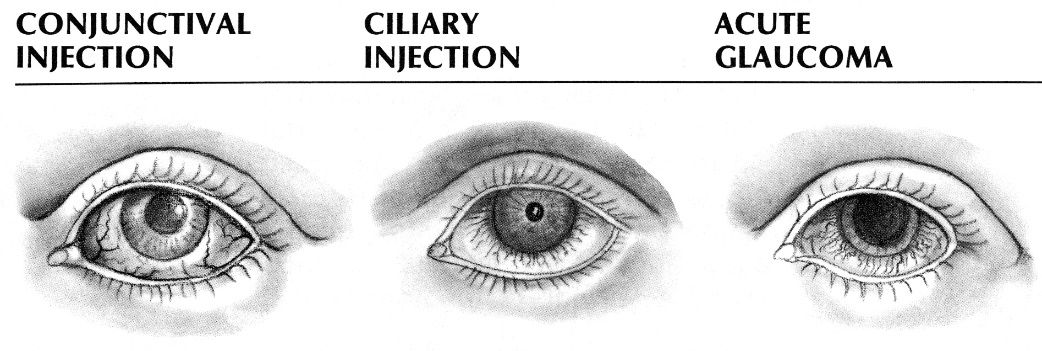 Primary care physicians should refrain from treating any patients with steroids without ophthalmologic consultation!Bibliography for ch. “Ophthalmology” → follow this link >>Viktor’s Notes℠ for the Neurosurgery ResidentPlease visit website at www.NeurosurgeryResident.netAcute ConjunctivitisAcute IritisAcute GlaucomaEpiscleritis / ScleritisPain+ (burning)++, photophobia++++ (with nausea, vomiting)+ (irritation) / +++Visionnormal↓↓↓↓normalDischargemucopurulentlacrimationlacrimationlacrimationHyperemiaconjunctival diffuse (globe + eyelids)circumcornealcircumcorneal & conjunctivallarge patch (20-100%) of bulbar conjunctivaCorneanormaltransparent, precipitates on posterior surfacecloudy (edema)normalIrisnormaldull, swollencongested and bulgingnormalPupilnormalirregular miosis, minimally reactivemid-dilated, unreactivenormal